Contract: Basic Life Support Renewal-Sponsor 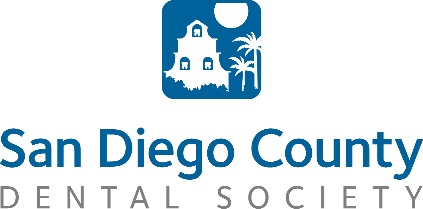 Please return this signed contract to advertising@sdcds.org By participating as a sponsor at our BLS Renewal events, you have the opportunity to meet face to face with 30-50 dentists and staff in San Diego County, each meeting!This is your chance to promote your company in person, through authentic connections.All courses are held at the SDCDS office unless otherwise noted.Registration and light dinner: 5:30pm	|	Course: 6:00pm -9:00pmSDCDS 2017 BLS Calendar  February 16th                            March 25thMay 25th	 August 24th                                                                                                                  October 27thSPONSORSHIP GUIDELINES Individual Meeting Sponsor - $200  5-10 minute presentation will be provided for one meeting. 1-2 representatives are welcome. You have the opportunity to meet with participants during registration and after the course if you wish to stay.TOTAL : $Company Name: 	 Contact Person:  Email Address: 		 	  	 Address: 		  	 City:  State: Zip:Phone:Fax:Please Bill (circle one):	Mastercard	Visa	Amex 	 	 	 Card #:Exp Date:Sec. Code: Or make a check payable to SDCDS and send to: San Diego County Dental Society1275 W. Morena Blvd Ste. B San Diego, CA 92110 I understand and agree to the above terms: Signature:  	Date: 